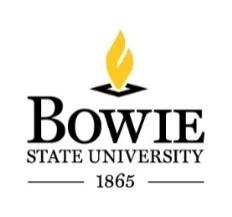 Course(s) Reinstatement & Schedule Adjustment Form(CIRCLE ONE) SEMESTER:    FALL     WINTER     SPRING     SUMMER                 YEAR: _________STUDENT ID: _________________NAME: _______________________________________________________ (CIRCLE ONE):    GRADUATE     UNDERGRADUATE                       	LAST NAME                                                   FIRST NAME              COURSES FOR REINSTATEMENT & SCHEDULE ADJUSTMENTGraduate students can only audit courses before the start of the semester.Please note: Auditing a course(s) may affect a student’s full/part-time status and financial aid eligibility.Student Signature ____________________________________________________________Date ________________Athletic Advisor Signature (for student athletes only) _______________________________Date_________________Chairperson Signature ________________________________________________________Date_________________Dean Signature______________________________________________________________Date_________________Office of Financial Aid (If receiving aid) __________________________________________ Date_________________For office use only:Processed By __________________________    Date_____________________                       Updated 2/2020COLLEGE OF ARTS & SCIENCES – Dr. George Acquaah, Dean      Computer Science Building, Room 315, (301) 860-3610Communications – Dr. Otis Thomas, Chairperson	Computer Science – Dr. Rosemary Shumba, Chairperson	English & Modern Language - Dr. David Basena, Chairperson	History & Government - Dr. Diarra Robertson, Chairperson	Fine & Performing Arts – Professor Gina Lewis, Chairperson	Mathematics - Dr. Elena Klimova, Chairperson	Military Science - LTC Wesley Knight	Natural Science – Dr. George Ude, Chairperson              Technology and Security – Dr. Lethia Jackson, ChairpersonCOLLEGE OF BUSINESS – Dr. Lawrence McNeil Jr., Dean     Center for Business & Graduate Studies, Room 3214A, (301) 860-3590	Accounting, Economics & Finance - Dr. LaTanya Brown-Robertson, Interim Chairperson	Management Information Systems - Dr. Azene Zenebe, Chairperson	Management, Marketing & Public Administration - Dr. David Abrahams, ChairpersonCOLLEGE OF EDUCATION – Dr. Rhonda Jeter, Dean     James E. Proctor Building, Room 224, (301) 860-3225	Counseling – Dr. Otis Williams, Chairperson	Education Studies & Leadership – Dr. Wilbur Parker, Chairperson	Teaching, Learning & Professional Development - Dr. Lynne Long, ChairpersonCOLLEGE OF PROFESSIONAL STUDIES – Dr. Tanya Smith Brice, Dean     James E. Proctor Building, Room 320, (301) 860-4703	Behavioral Science & Human Services - Dr. Charles Adams, Chairperson	Nursing – Dr. Jacqueline Hill, Chairperson	Psychology – Dr. Cheryl Blackman, Chairperson	Social Work – Dr. Makeba Green, ChairpersonGraduate Studies – Dr. Cosmas Nwokeafor, Dean    Center for Business & Graduate Studies – Suite 1312A, (301) 860-3410SUBJECT AND COURSE NUMBERCLASS SECTIONCLASSNUMBERPERMISSIONNUMBERADDDROPAUDITExample:     ENGL 1231011011111011